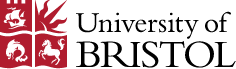 UNIVERSITY OF BRISTOLVISITING SCHOLARS APPLICATION FORMBusiness SchoolUniversity of BristolHoward HouseQueen’s AvenueBristol BS8 1SDUKPlease ensure you have consulted relevant notes on the application process and requirements prior to filling out this form. When submitting this form, please also send a CV. PLEASE TYPEAll inquiries and completed forms and CV’s should be directed to the School’s Research Team (business-school-research@bristol.ac.uk).PERSONAL INFORMATIONPERSONAL INFORMATIONPERSONAL INFORMATIONPERSONAL INFORMATIONPERSONAL INFORMATIONPERSONAL INFORMATIONPERSONAL INFORMATIONPERSONAL INFORMATIONPERSONAL INFORMATIONPERSONAL INFORMATIONPERSONAL INFORMATIONSurname:Title: First name(s):Date of birth:Nationality:Nationality:Nationality:Country of permanent residence:Since:Do you need a visa to come to the UK?Do you need a visa to come to the UK?Do you need a visa to come to the UK?Do you need a visa to come to the UK?YES/NOHome institution:Telephone:Email:Address for correspondence:Passport number:Expiry date:Expiry date:Expiry date:PURPOSE OF VISIT AND FACILITIES NECESSARY TO MAXIMISE THE VISITRESEARCH PROPOSAL Are you willing to make a presentation of your research at the Business School?YES/NOAre you willing to give a guest lecture to undergraduate and/or postgraduate students at the Business School?YES/NOMAIN PUBLICATIONS VISITOR STATUS (Please note: it is the responsibility of the prospective visiting scholar to approach a member of staff at the Business School who will sponsor their visit and who will provide the committee with a written statement of support for their application)VISITOR STATUS (Please note: it is the responsibility of the prospective visiting scholar to approach a member of staff at the Business School who will sponsor their visit and who will provide the committee with a written statement of support for their application)Name of contact at University of Bristol Business School:Is this your first visit to the School?  If not, please give brief details of the nature of your previous visit:Is this your first visit to the School?  If not, please give brief details of the nature of your previous visit:PERIOD OF RESIDENCE SOUGHT UNDER THE SCHEMEPERIOD OF RESIDENCE SOUGHT UNDER THE SCHEMEPERIOD OF RESIDENCE SOUGHT UNDER THE SCHEMEPERIOD OF RESIDENCE SOUGHT UNDER THE SCHEMEPERIOD OF RESIDENCE SOUGHT UNDER THE SCHEMEStart date:End date:Are these dates flexible?Are these dates flexible?OTHER INFORMATIONOTHER INFORMATIONOTHER INFORMATIONOTHER INFORMATIONIs there any other information you think the School should take into account when processing this application?Is there any other information you think the School should take into account when processing this application?Is there any other information you think the School should take into account when processing this application?Is there any other information you think the School should take into account when processing this application?How did you find out about the visiting scholar scheme at the University of Bristol Business School?How did you find out about the visiting scholar scheme at the University of Bristol Business School?How did you find out about the visiting scholar scheme at the University of Bristol Business School?How did you find out about the visiting scholar scheme at the University of Bristol Business School?Signature:Date:The information given on this application form will be electronically stored and used for administrative purposes by the University in accordance with the provisions of the Data Protection Act 1998.FOR THE UNIVERSITY’S USE ONLYFOR THE UNIVERSITY’S USE ONLYName of applicant:Accept?School staff sponsor:Period of residence:Funding arrangement, if any:Reject?Reason for rejection:Research Visitor Coordinator:Date:Research Director:Date:Head of School:Date: